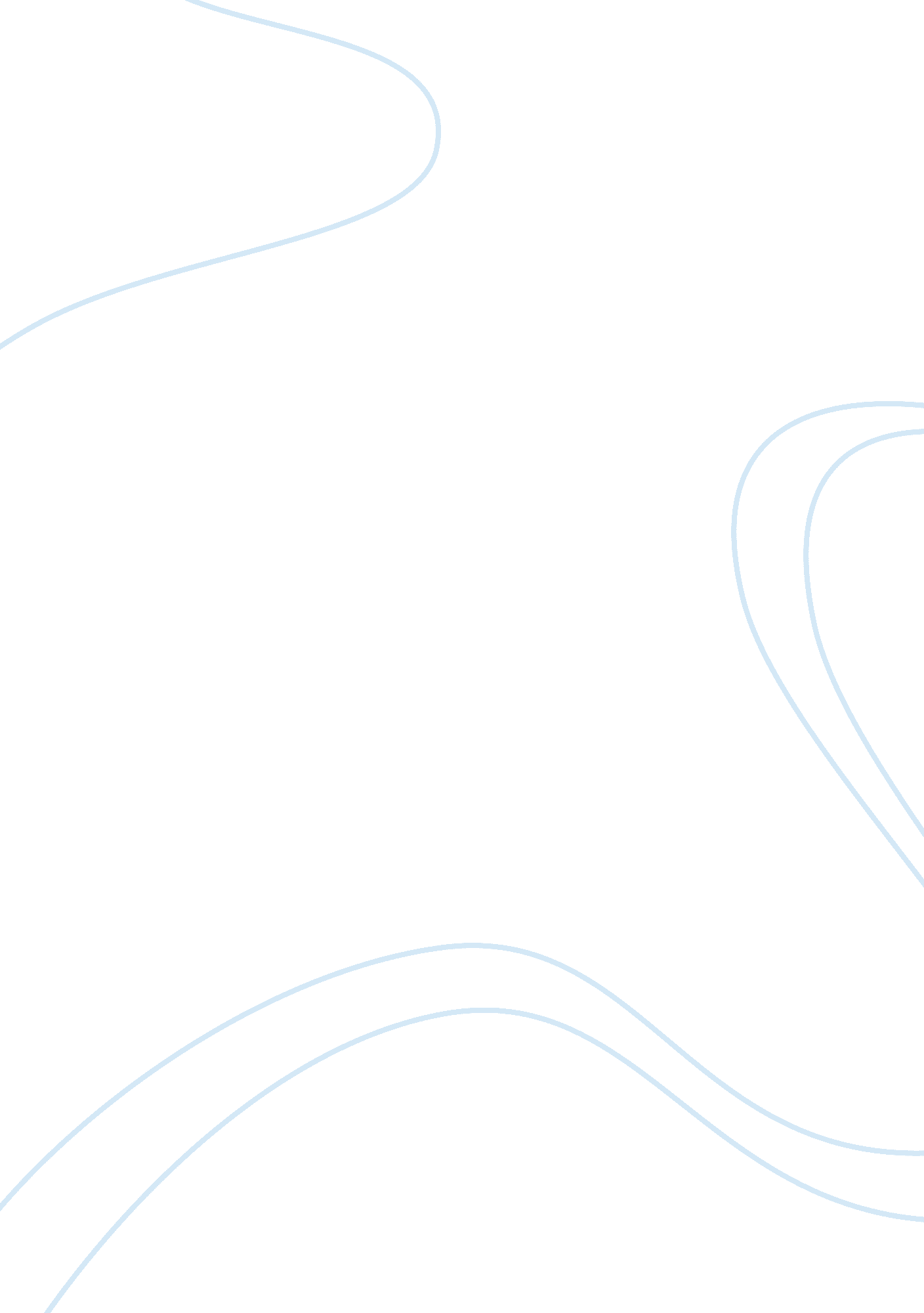 Project management: organising a concertBusiness, Management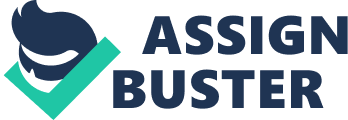 ORGANIZING A CONCERT By and of Organizing a concert This meeting brings together stakeholders of the project. The aim of the project is to change the phase of the society in several perspectives. Communal ownership of the society is important as it enables the members to address problems that affect the society. The meeting that brings together community elders and charitable organizations among other stakeholders is planned to discuss ways of carrying out charity work in the community. Issues of communal concern should be addressed as they affect or benefit every member of the community. Taking communal responsibility is necessary in order to develop the society. 
Project objectives 
This meeting is meant to discuss the way forward in improving the state of the community. First, this meeting brings together the key stakeholders of the society. The community should identify the main problems that affect it and solutions to the problems should be discussed. The charitable organizations usually take on projects to solve problems that face the society. Issues of communal concern cannot be faced individually. They need to be addressed communally as they occur. The community members are supposed to identify problems of societal concern that affects them. The charitable organizations are expected to participate in community development in order to improve the state of the community. The proposed concert would bring together the community stakeholders. The purpose of this first meeting is to find a way of announcing the concert. Furthermore, it is meant to identify the organizations that can accept to participate in the community charity projects (Waddewel, Barnet& Berry, 2007). 
Key stakeholders 
Key stakeholders are the important people in the society that take 
part in decision making and community development. In this case, they are concerned about activities that take place in the community. They also oversee what 
takes place in the society. Some are directly involved in 
the community projects. They includes: 
1. Community elders 
2. Community leaders 
3. Representatives from charitable organizations 
4. The community authorities 
5. Invited leaders from the neighboring community 
6. Professionals in community development programs 

Reference 
Waddewel, D., Barnet, D., & Berry, J., 2007, This business of concert promotion and touring: a practical guide to creating, selling, organizing, and staging concerts. New York, Billboard Books. 